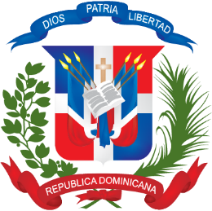 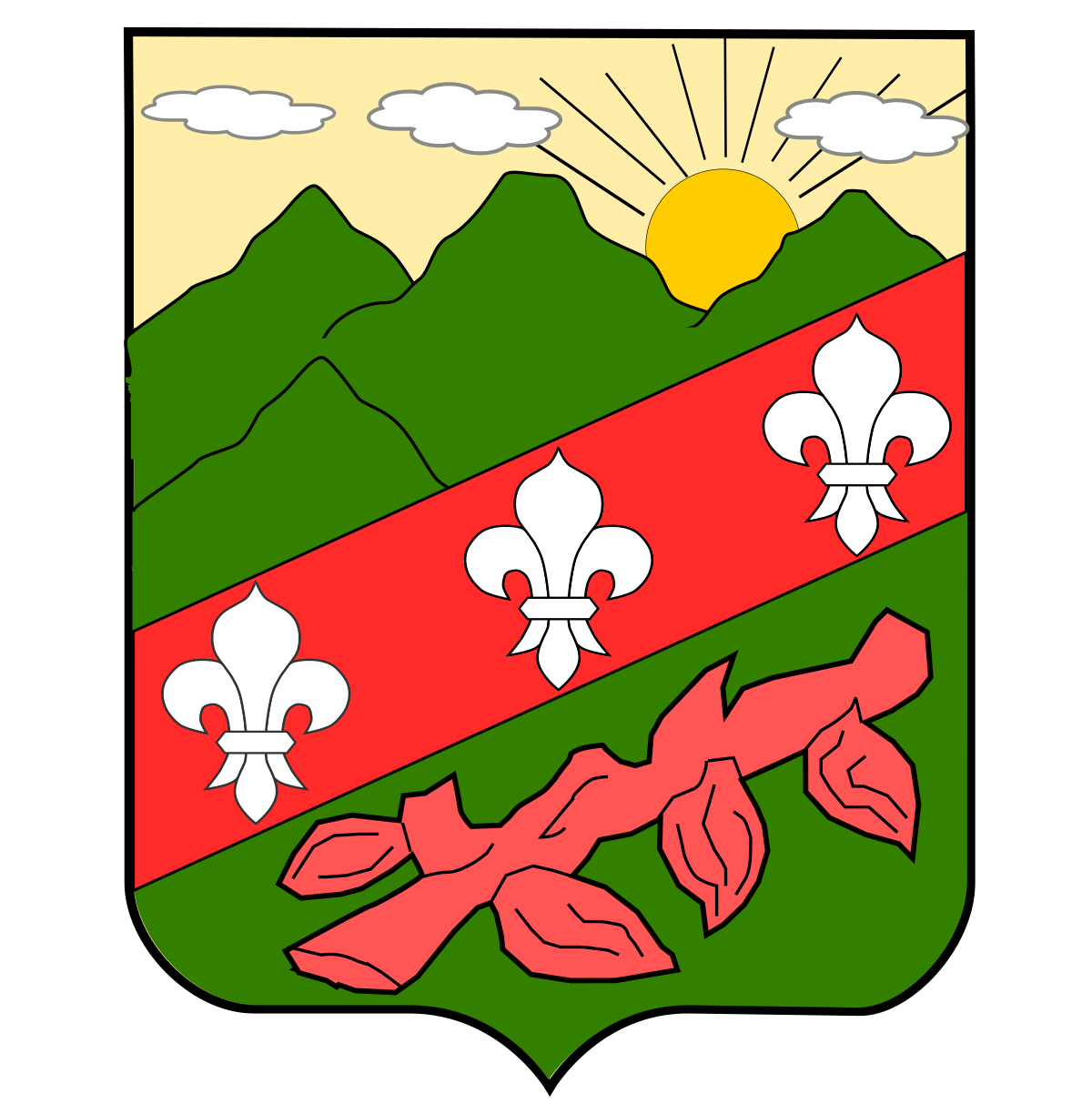 Por medio de la presente, se hace constar que No tenemos Objeción a que sea devuelta la Garantía de Seriedad de la Oferta, equivalente a la suma de , requerida en  del Procedimiento  a la empresa , ya que la misma ha depositado la Garantía de Fiel Cumplimiento de Contrato, equivalente al cuatro por ciento (4%) del monto del Contrato adjudicado.Y para que conste, firmo la presente certificación,_______________________________Encargado (a) Dirección Administrativa Financiera o su Equivalente.